Converting Length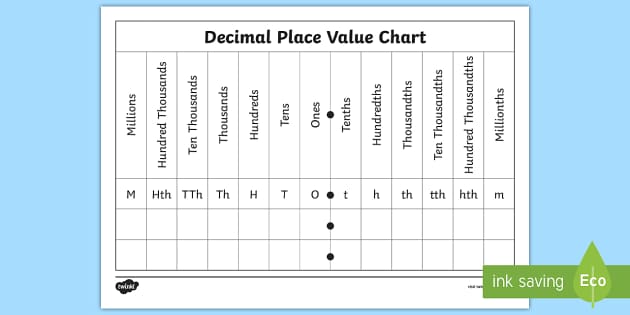 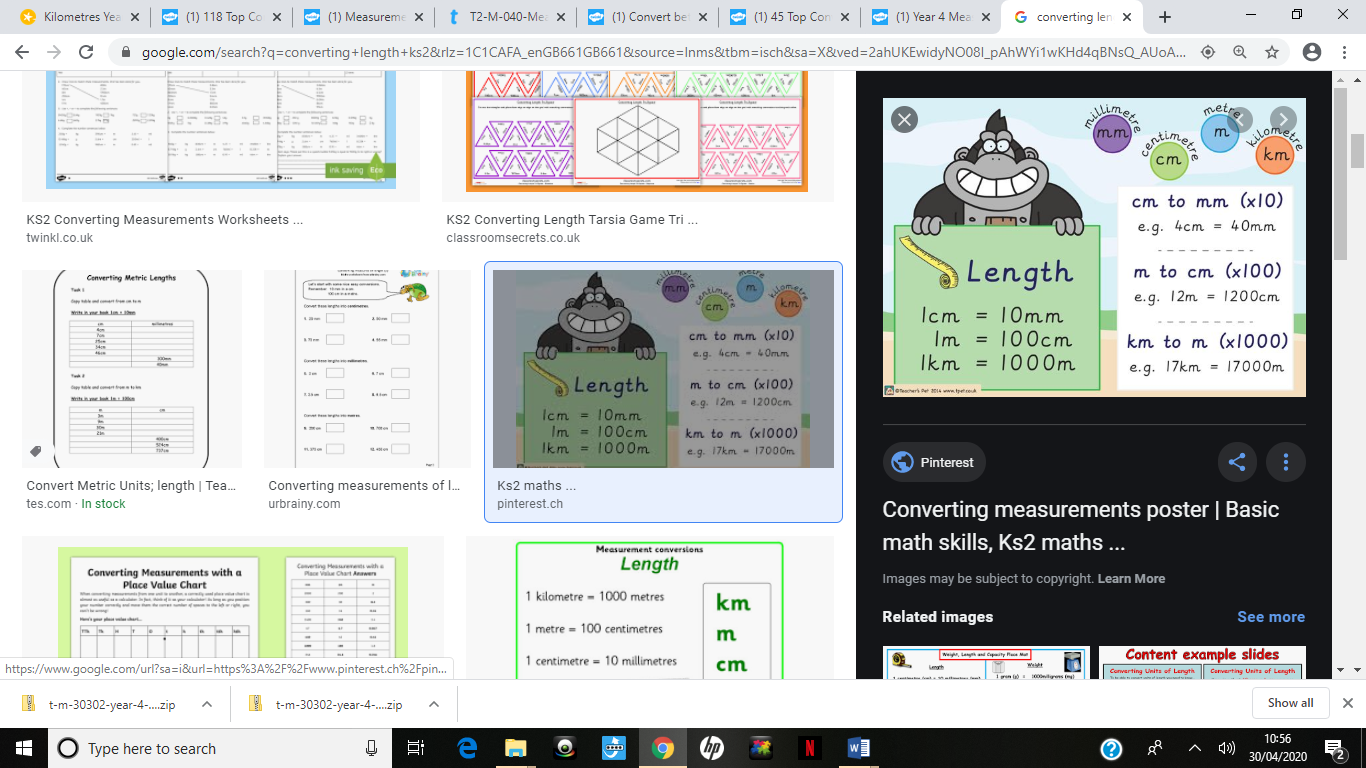 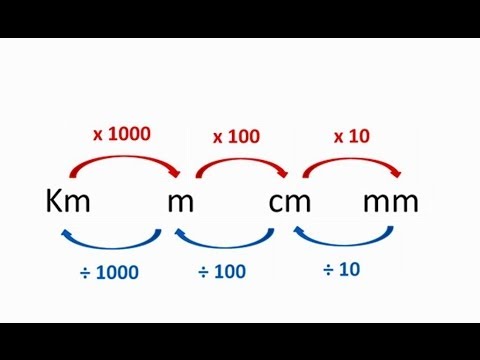 